Một trong những cuốn sách mà em yêu thích là “Cảm ơn người lớn”. “Tôi viết cuốn sách này không dành cho trẻ em.Tôi viết cho những người từng là trẻ em”. Đây là một cuốn sách rất hay. Người kể chuyện hồi tưởng lại những kỉ niệm, những trò chơi cùng nhóm bạn hồi bé.“Nếu kí ức về con Tủn má lúm đồng tiền thường vắt kiệt sức tôi thành kẻ khóc thuê vô danh trong các cuộc tình, thì kỉ niệm về người con gái sún răng cửa trên có tên là Tí sún luôn nâng đỡ tâm hồn tôi trên các nẻo đường tình yêu. Những câu thơ mang hình dáng con Tí sún bao giờ cũng hiện ra trong thế giới pha trộn giữa thực và mơ, rất nhiều dấu hỏi nhưng rất ít dấu chấm than-thấp thỏm đấy, nhưng không hề âu lo.” Những hình ảnh trong cuốn sách được miêu tả không gian sinh động, sử dụng từ ngữ than quen và giản dị. Lời nói, cử chỉ được thể hiện tự nhiên, đúng với sự hồn nhiên và tinh nghịch của các cô, cậu bé.Sau khi đọc xong cuốn chuyện này em cảm thấy trân trọng những phút giây tuổi thơ được nô đùa với các bạn của mình hơn.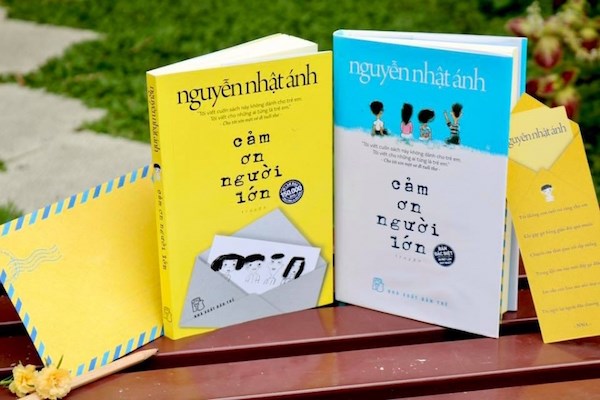 